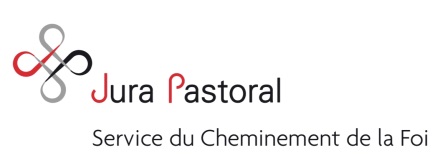 Cellule de Vie en lien avec la Rencontre TéMOIGNER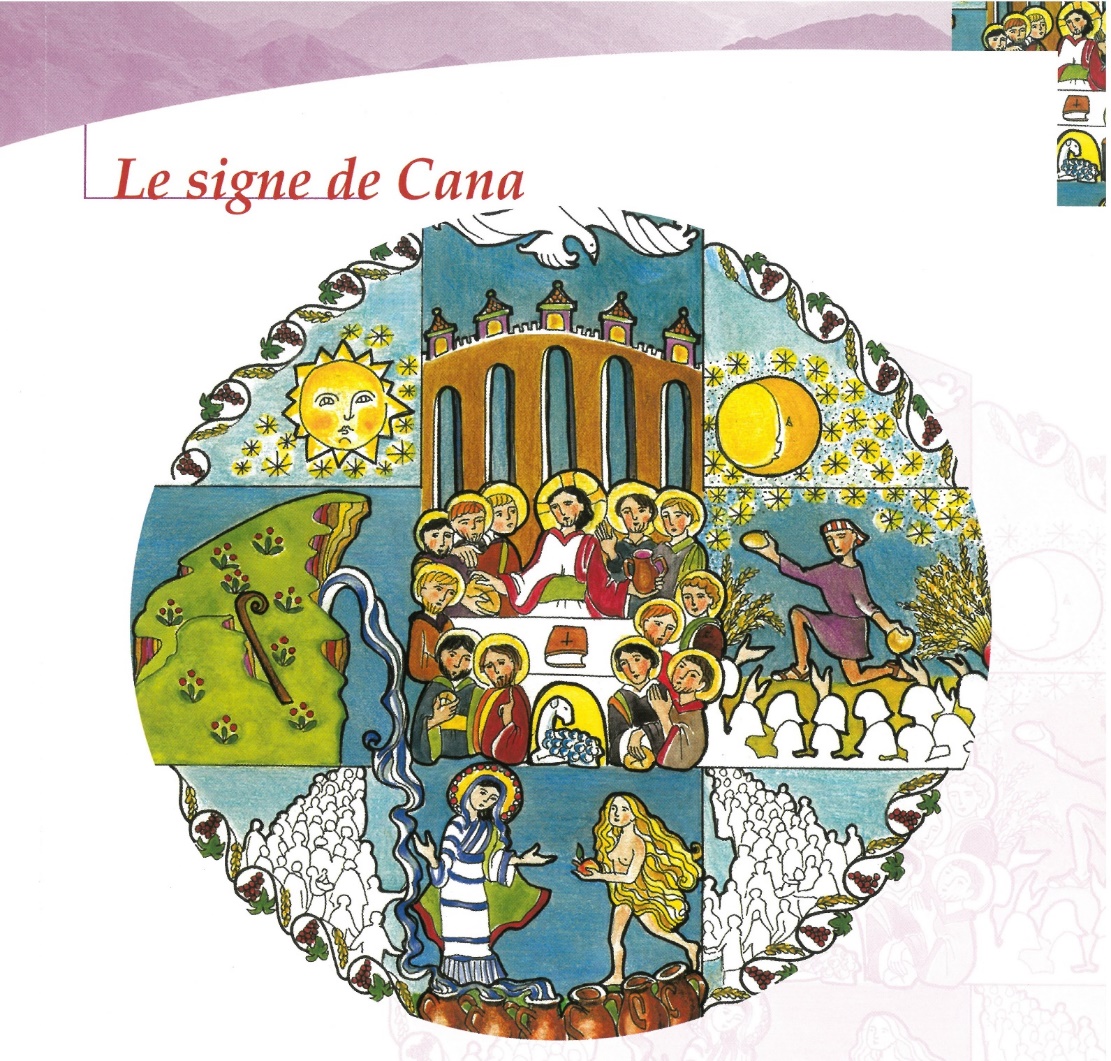 Image tirée du document catéchétique « Vivre en alliance : Accomplir »Evangile de Jésus Christ selon Saint Jean 2, 1-1101 Le troisième jour, il y eut un mariage à Cana de Galilée. La mère de Jésus était là.02 Jésus aussi avait été invité au mariage avec ses disciples.03 Or, on manqua de vin. La mère de Jésus lui dit : « Ils n’ont pas de vin. »04 Jésus lui répond : « Femme, que me veux-tu ? Mon heure n’est pas encore venue. »05 Sa mère dit à ceux qui servaient : « Tout ce qu’il vous dira, faites-le. »06 Or, il y avait là six jarres de pierre pour les purifications rituelles des Juifs ; chacune contenait deux à trois mesures, (c’est-à-dire environ cent litres).07 Jésus dit à ceux qui servaient : « Remplissez d’eau les jarres. » Et ils les remplirent jusqu’au bord.08 Il leur dit : « Maintenant, puisez, et portez-en au maître du repas. » Ils lui en portèrent.09 Et celui-ci goûta l’eau changée en vin. Il ne savait pas d’où venait ce vin, mais ceux qui servaient le savaient bien, eux qui avaient puisé l’eau. Alors le maître du repas appelle le marié10 et lui dit : « Tout le monde sert le bon vin en premier et, lorsque les gens ont bien bu, on apporte le moins bon. Mais toi, tu as gardé le bon vin jusqu’à maintenant. »11 Tel fut le commencement des signes que Jésus accomplit. C’était à Cana de Galilée. Il manifesta sa gloire, et ses disciples crurent en lui.TEMPS DE MÉDITATION DE LA PAROLEAllumer une bougieSigne de croix : « Au nom du Père… »Première lecture sans distribuer les feuillets, car c’est d’abord une Parole à écouterChaque personne relève une phrase qui l’étonne, qui lui parle, et fait le lien avec sa vie et son entourageTemps de silenceTEMPS D’APPROPRIATION Exercice du témoignage :Deuxième lecture, par une autre personne de la CVL’animateur pose des questions sur le récit et chacun.e redit ce qu’il en a retenuTroisième lecture, par une autre personne, avec les feuilletsChaque personne relit le texte, regarde l’image et fait le lien entre ce qu’il découvre, ressent et conserve de cet événement.TEMPS DE LA PRIÈREOn se donne la main en un grand cercle d’êtres humains reliés par la ParoleChacun.e peut formuler une découverte, une prière personnelle, à voix haute ou en silence...Laisser le temps de silence. On peut mettre un fond musical doux pour celles-ceux qui sont gênées par le silence. Recueillir toutes ces intentions dans les mots que Jésus nous a transmis : Notre Père…Bénédiction, signe de croixEnvoi: “ On ne voit bien qu’avec le coeur. Esprit, corps et coeur se rejoignent pour former ce que nous sommes, ce que nous transmettons. Allons dans la paix et la joie du Christ. Nous rendons grâce à Dieu ! »	Pour aller plus loin : 